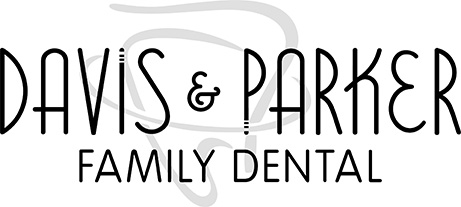 New Patient Appointment AcknowledgmentWelcome to Davis Family Dental! We are so excited to meet you!Please review the following:In order to serve our patients best, a new patient appointment consists of a comprehensive exam with the doctor and X-rays (as needed) This initial appointment does NOT include a cleaning or treatment. This enables us to schedule and provide the most appropriate cleaning and treatment per each individual patient. This office policy is non-negotiable Print Name: __________________________________________________ Date: ____________